【今日主題】恩典紀念日講員︰任 駿弟兄經文︰出埃及記20:8-11神的子民在主日的聚集—邀請或命令？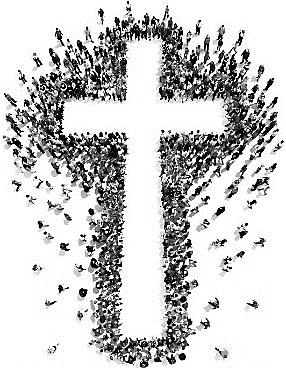 守主日的根據—第四誡命115問：第四條誡命是什麼？答：第四條誡命是：「當記念安息日，守為聖日。六日要勞碌作你一切的工，但第七日是向耶和華你神當守的安息日，這一日你和你的兒女，僕婢，牲畜，並你城裡寄居的客旅，無論何工都不可作，因為六日之內，耶和華造天，地，海和其中的萬物，第七日便安息，所以耶和華賜福與安息日，定為聖日」（出20:8-11）。116問：第四誡命吩咐什麼？答：第四誡命吩咐所有人，把神在聖經中指定的七日中的一整天，在祂面前分別為聖、守為聖日；從世界之初到基督復活，這一日為一週的第七日，此後便以每週的第一日為聖日，直到世界的末了。這就是基督徒的安息日，新約聖經稱之為「主日」。 第四誡命並沒有被廢去：我們當如何守主日？117問：如何將安息日或主日守為聖日？答：守安息日或主日為聖，乃是：（1）整天享受聖潔的安息，不僅不做那些平常就有罪的惡事，還要停止那些平日合乎上帝律法的俗世職業和娛樂 （出16:25-28；尼13:15-22）；（2）並用全部時間，或與眾人、或在家中敬拜神（賽58:13 ；路4:16；徒20:7；林前16:1-2；詩92 ；賽66:23；利23:3），以此為賞心樂事；（3）只有為著「必須的工作」和「施行憐憫」所佔的時間例外（太12:1-13）。（4）為此，我們要預備心靈，提前安排，殷勤作工，節制自守，合乎時宜的迅速處理我們六天的工作，使我們可以更自由、更合宜的盡此日當盡的本分（出16:22,25-26,29；尼13:19）。119問：在第四條誡命中，禁止哪些罪？答：在第四條誡命中，禁止的罪是：（1）忽略當盡的本分（結22:26）或無所事事；（2）漫不經心，粗心大意，不得益處的去盡當盡的本分；覺得沈重、厭煩（徒20:7,9；結33:30-32 ；摩8:5；瑪1:13）;（3）思念、談論或從事那些非屬必要的工作和休閒（賽58:13）。1. 休息2. 不做工3. 敬拜（聽道與擘餅）問：我們當如何守主日？答：我們應當敬畏、親愛上帝，因此不輕看祂的道和傳道的事，而是尊之為聖，甘心樂意靜聽學習。問：怎麼樣才是輕看上帝的道和傳道的事？答：輕看上帝的道和傳道的事，就是：（1）不參加公眾崇拜；（2）對上帝默示所寫的道和聖禮，不加以使用，或者藐視或誤用。4. 娛樂要以神為樂，就必須放棄以其他事物為樂（利16:23, 23:31 「刻苦己心」）什麼樣的休閒，在主日是合宜的？簡易的判斷標準：--你追求的是哪種休息？--你的焦點是什麼？--不只是「做什麼」，更是「用什麼心態做」--是否能為此感謝神？--是否與家人一起？--是否有阻礙別人守安息日？121問：為什麼在第四條誡命的一開始（出20:8）就提醒我們安息日需要被「記念」？答：（一）因為「記念」有極大的益處，不但能幫助我們：（1）做好守安息日的準備、（2）有計劃的守安息日，也能幫助我們（3）更好的遵行其它誡命、（4）不斷的以感恩的心思想神創造與救贖的大德。（二）也因為我們極容易忘卻此日（we are very ready to forget it）。（1）守安息日跟我們的文化是相衝突的，（2）平日合乎上帝律法的事情在此日卻不能行（出34:21） ，這大大的限制了我們天然的自由；另外（3）安息日七天內才有一天，中間世務繁多，常常使我們的心思意念無暇顧及此日，更不用說提前預備，守為聖日了；再者，（4）撒但與它的僕役也汲汲營營的要抹掉此日的榮耀，想把此日從人的記憶中完全抹除，以便塞進各種各樣的反宗教、不敬虔之事（哀1:7；尼13:15-22）。守主日的益處--稱謝神、歌頌祂的名，本身就是極美的事（詩92:1~3；賽58:13-14）--神應許要來到祂百姓中間、把他們帶到自己面前--領受恩典，靈命得到餵養、信仰得以堅立--享受基督所賜的真正安息疫情中如何守主日？教會該做的：為愛防疫（不試探神、操練彼此相愛）用鼓勵代替要求（相信信徒各人對主的委身）提供參與聚會的各種方式個人該做的：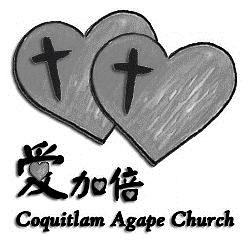 為主日做預備事先規劃—--排除各種困難，讓你自己能（親身或透過視訊）與全教會一起聚會--只吃簡便的餐食，不需要讓自己或他人花太多時間處理--讓自己在主日有休息的機會，因為這天就是為了讓我們得到身體與靈魂的休息--去參與一些慈惠的工作，是你平常沒有機會做的--有個人讀經與祈禱的時間，讓自己的靈命得到餵養讓屬靈的節奏充滿你的家尋求肢體相交結語：歸回安息（賽30:15）本週各項聚會今日	09:30	兒童主日學		09:45	主日聚會	任 駿弟兄		09:45	中學生團契		11:00 《擘餅記念主聚會》		11:00 	慕道班	週二 19:30	英文查經班週三	19:30	交通禱告會	任  駿弟兄週四	14:30	姊妹聚會	劉介磐姊妹		15:30	姊妹禱告會	許家蓁姊妹週五	19:00	小社青	查經聚會週六	14:00	大專團契	查經聚會		18:00	社青團契	彼得前書查經《屬靈防疫小叮嚀》(三) 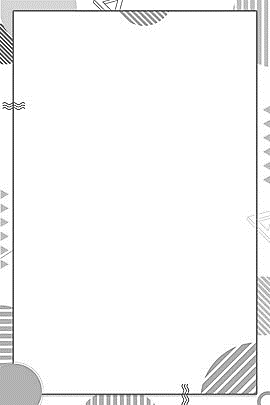 為上帝得著榮耀禱告親愛的上帝，世世代代都要頌讚祢的名。唯獨祢配得一切的榮耀和讚美。現今世界的光景並不能令祢震驚。祢的道路非同我們的道路。祢絕對不會無所適從。因為在祢凡事都能。所以，今天我們要禱告，願祢在病毒肆虐全球的危機中得著榮耀。世人必認識祢，祢的名必在遍地上被尊崇。願祢的真光穿透黑暗。照亮一切對死亡、經濟崩潰或長期隔離的恐懼。日後，當我們回顧此刻的歷史時，願我們滿有喜樂，記得這個時節所帶來的復興、盼望和平安。求祢繼續吸引這個苦難的世界回到祢的面前。我所禱告的，就是要你們的愛心在知識和各樣見識上多而又多，使你們能分別是非，作誠實無過的人，直到基督的日子；                                                    腓立比書1:9~10台北基督徒聚會處      第2630期  2020.04.19教會網站：http://www.taipeiassembly.org年度主題：回想˙回轉˙回復--改變你基督徒的壞習慣		主日上午	主日下午 	下週主日上午	下週主日下午	聚會時間：9時45分	2時10分	9時45分	2時10分	司     會：陳宗賢弟兄		任  駿弟兄	領     詩：曹先進弟兄		劉耀仁弟兄	司     琴：	詹甯喻姊妹		王清清姊妹	講     員：任  駿弟兄			下週講員：朱頌恩弟兄	本週題目：當我們不在一起	下週主題：夫子,我們喪命，你不顧嗎	本週經文：哥林多後書13:5	下週經文：可4:35-41, 約壹四18	上午招待：吳純紹姊妹 林寶猜姊妹	下週招待：王雅麗姊妹 林寶猜姊妹		喬懷禹弟兄北市中正區100南海路39號。電話（02）23710952傳真（02）23113751臺北市中正區100南海路39號。電話（02）23710952傳真（02）23113751《每日活水》《五月份讀經表》《五月份讀經表》敬請取閱(在長椅上)，《五月/每日活水靈修月刊》在小桌上販售，每本優惠價50元。中學生以下每本30元。